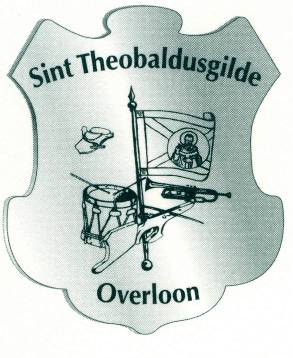 Kruisboogschutters organiseren Wintercompetitie 2023- 2024Hierbij wordt u uitgenodigd om deel te nemen aan onze wintercompetitie 2023 – 2024 kruisboogschieten op de baan (vlak). Deze wedstrijd gaat over 23 ronden (series)van 2 proef pijlen en 10 tellende pijlen.U hoeft niet iedere week aanwezig te zijn, u kunt op 1 avond meerdere serie’s schieten.Er zijn ook dagprijzen te winnen. Deze kunt u winnen door op de avond dat u aanwezig bent boven uw gemiddelde te schieten. Als u nog geen gemiddelde heeft wordt dit na vier series berekend, dit geld dan voor de verdere competitie.Als u nog niet bekent bent met het kruisboogschieten geen nood wij helpen u graag verder.Hebt u geen kruisboog, ze liggen voor u klaar.Komt u gerust eens binnen lopen voor meer informatie of mail naar kruisboog@sinttheobaldusgilde.nlMen kan vanaf 19.30 uur tot 21.30 uur inschrijven.Men kan deelnemen vanaf 12 jaar.Het inschrijven kost voor de jeugd  € 0,65 en voor de volwassenen € 1,30 per serie.De datums zijn:Wij wensen u een plezierige en goede wintercompetitie toe.De schietcommissie van het St. Theobaldusgilde.Namens deze Geert Arts.11-sep09-okt06-nov11-dec18-sep16-okt13-nov18-dec25-sep30-okt20-nov02-okt27-nov08-jan19-feb04-mrt15-jan26-feb11-mrt22-jan18-mrt29-jan